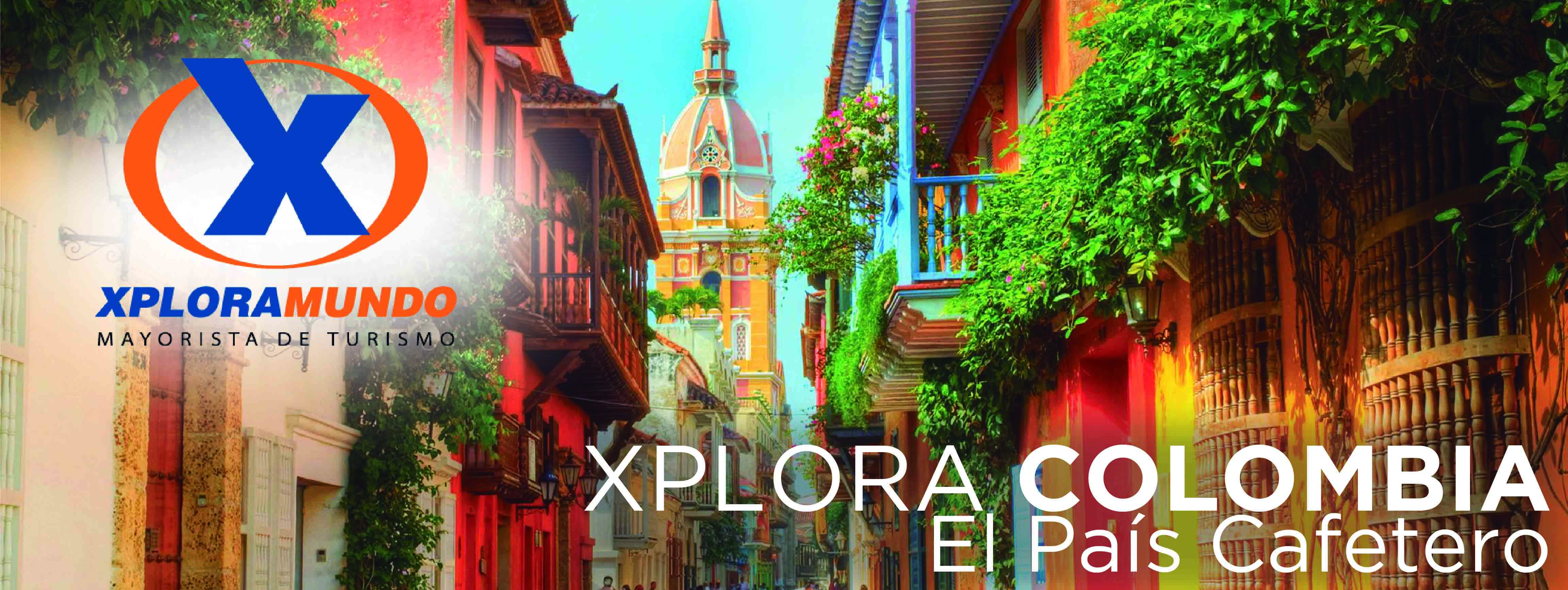 BOGOTA Y LA ZONA CAFETERA6Días/5NochesVigencia: 22 enero al 13 diciembre de 2018  PROGRAMA INCLUYE: BOGOTÁ Traslados Aeropuerto / Hotel / Aeropuerto, en servicio regular. Dos (2) Noches de AlojamientoDesayunos durante Toda su estadía. Visita de la Ciudad con  Monserrate, en servicio regular ZONA CAFETERA  Traslados Aeropuerto / Hotel / Aeropuerto en servicio regular de acuerdo a la ciudad de alojamiento Tres (3) Noches de AlojamientoDesayunos durante Toda su estadía. Visita al Jardín Botánico con Mariposario y Recorrido por la Cultura Cafetera con Almuerzo Visita al Valle del Cocora y Salento con almuerzoImpuestos Ecuatorianos: IVA, ISDPRECIOS POR PERSONA EN US$.BOGOTÁ CON ALOJAMIENTO EN ARMENIABOGOTÁ CON ALOJAMIENTO EN PEREIRAPRECIOS APLICAN PARA PAGO EN EEFECTIVO, CHEQUE O TRANSFERENCIASUPLEMENTO PAX VIAJANDO SOLO EN ARMENIA $307 Y EN PEREIRA $319ITINERARIO:DÍA 1 Recepción y traslado del aeropuerto Internacional El Dorado al hotel elegido. Alojamiento. DÍA 2 Desayuno en el hotel. A continuación un representante nuestro lo recogerá en su hotel para salir al centro histórico de Bogotá, donde se inicia un recorrido peatonal por la Plaza de Bolívar y las calles cercanas, donde se ven edificios como el Capitolio Nacional, centro de la vida legislativa del país; La Casa de los Comuneros; la Casa de Nariño, sede de la Presidencia de la República; y visita panorámica de la Iglesia Museo de Santa Clara. Entrará al Museo del Oro, donde hay unas 34.000 piezas de orfebrería de diversas culturas prehispánicas, y luego irá a la Casa Museo Quinta de Bolívar, donde vivió el Libertador Simón Bolívar. La ruta sigue de los 2.600 metros sobre el nivel del mar de la ciudad hasta los 3.152 metros, allí está el santuario donde se venera la imagen del Señor Caído de Monserrate. Desde allí se aprecia la mejor panorámica de Bogotá. Regreso al hotel y alojamiento. *Notas: El museo del oro y la Casa Museo Quinta de Bolívar están cerrados los días lunes por lo cual se visita el Museo de Botero y El Museo Casa de la Moneda.Duración: Aproximadamente 05 horas.Lunes a Sábados Inicia a las 9:00 Horas. Domingo no opera.DÍA 3 Desayuno en el hotel. Traslado al aeropuerto para tomar el vuelo de salida, con destino a Armenia o Pereira. Llegada, recepción y traslado del aeropuerto al hotel elegido. Alojamiento.DÍA 4 Desayuno en el hotel .En la mañana salida al Jardín Botánico ubicado en el municipio de Calarcá en el departamento del Quindío. Este parque temático ofrece al turista un espectacular Mariposario, además, un hermoso bosque natural de 13 hectáreas de enorme diversidad (más de 600 especies de plantas, más de 70 especies de aves y más de 2.000 especies de mariposas). Asistencia en el lugar de origen por el guía en idioma español y traslado en unidad de transporte al Jardín Botánico y Mariposario. Entrada y tour guiado con interpretación ambiental. Luego Visita a Recuca en el Quindío, donde se tendrá el recorrido por la Cultura Cafetera de manera lúdica y participativa en compañía de guía local. A la hora acordada, asistencia y traslado al Hotel. Alojamiento. Incluye: Transporte descrito en el plan ,guianza en español e interpretación ambiental ,entrada ,asistencia por guía local del Jardín Botánico, Entrada y guianza en RECUCA,  hidratación snacks y almuerzo en el Restaurante Pollo a La Carreta. 
Duración aproximada: 6 horas y media de actividad más el tiempo de traslados dependiendo de su ubicación.DÍA 5 Desayuno en el hotel. En la mañana  traslado al Valle del Cocora apreciando el hermoso paisaje del lugar. Una vez se llega al Valle, tendremos coctel de bienvenida (canelazo) y asistencia por un eco guía especializado del Cocora quien hace introducción a la Reserva Natural del Cocora. Caminando, traslado al bosque de niebla donde podremos apreciar la biodiversidad de fauna y flora del lugar donde tomaremos el sendero ecológico de la palma de cera más alta del mundo y árbol insignia nacional donde haremos el ritual de la palma de cera del Quindío, el cual consiste en conocer la historia de cómo los aborígenes adoraban esta palma. Luego se continúa con la siembra de plántulas de palma. Posteriormente traslado al pueblo típico de Salento donde tendremos walking tour visitando sus calles coloniales, talleres artesanales y el mirador de Cocora. A la hora acordada, asistencia y traslado al Hotel. Alojamiento.NOTA: Debido a que este destino presenta gran afluencia de visitantes locales y extranjeros los días domingos y lunes festivos, recomendamos reservar este tour en días diferentes para una mejor experiencia, esto aplica también para Semana Santa, fin y comienzo de año.Incluye: Transporte privado descrito en el plan - Guianza especializada en español e interpretación ambiental – Canelazo de bienvenida– Caminata ecológica regular – Ritual de la palma de cera e introducción al destino por eco-guía local – Hidratación, snacks y almuerzo típico con entrada, plato fuerte y bebida.Duración aproximada: 6 horas de actividad más el tiempo de traslados dependiendo de su ubicaciónDÍA 6 Desayuno en el hotel. A la hora indicada traslado al aeropuerto para tomar vuelo con destinoNOTAS IMPORTANTESNo incluye tiquetes aéreos.Solo Hoteles con (*) aplican para acomodación Triple.Traslados No Aplican para combinaciones entre ciudades, como por ejemplo Aeropuerto Armenia – Hotel en Pereira o viceversa.No incluye gastos y alimentación no descrita en el Itinerario.Tarifas No aplican en: Semana Santa del 23 de marzo al 01 de abril 2018, Adicionalmente en Hotel Bosques del Samán 20 de Junio al 20 Julio /2018. Hacienda Castilla 15 junio al 15 julio /2018, Boutique Sazagua 01 – 31 Julio, 08 – 15 octubre /2018Aplica suplemento por vuelos llegando en Horarios nocturnos Los pasajeros residentes en el exterior que ingresen a Colombia son exentos del impuesto del IVA siempre y cuando su sello de ingreso al país sea: PIP -3, PIP -10, TP -7, TP-12. En caso de ingresar al país con otros sellos los pasajeros deberán pagar este impuesto sobre el valor total del alojamiento directamente en el hotel.**Para nosotros es un placer servirle**CATEGORIASGLN/ADBLN/A3*9037507056154*11247947264945*1138802729501LUXURY 13058848034623*9767296926244*1055771N/A5695*1285910817644LUXURY 15021017920635CATEGORÍA BOGOTÁ  ARMENIA PEREIRA 3*GHL Style El Belvedere, Dann Norte *, NH Metrotel , Richmond Estrella del Monte* , Finca Hotel Los Girasoles Abadía Plaza (Estándar) , Bosques del Samán* 4*Four Points By Sheraton , Dann Carlton 103*, Estelar Windsor House* Mirador las Palmas (Jr Suite)*  Sonesta Pereira 5*Casa Dann Carlton* , Estelar La Fontana , NH Royal Pavillon , Bogotá PlazaAllure Aroma Mocawa* Hacienda Castilla* , Movich Pereira LUXURY  93 Luxury Suites*, EK Hotel , Cabrera Imperial, 101 Park House.Allure Aroma Mocawa*  Hacienda San José (Sup)* , Hotel Boutique Sazagua (Est)* 